小学校　算数科　単元デザイン小学校　算数科　単元デザイン小学校　算数科　単元デザイン小学校　算数科　単元デザイン小学校　算数科　単元デザイン小学校　算数科　単元デザイン小学校　算数科　単元デザイン小学校　算数科　単元デザイン単元名単元名単元名単元名単元名単元名学　年６学年７　円の面積　円の面積の求め方を考えよう７　円の面積　円の面積の求め方を考えよう７　円の面積　円の面積の求め方を考えよう７　円の面積　円の面積の求め方を考えよう７　円の面積　円の面積の求め方を考えよう７　円の面積　円の面積の求め方を考えよう児童数２０名７　円の面積　円の面積の求め方を考えよう７　円の面積　円の面積の求め方を考えよう７　円の面積　円の面積の求め方を考えよう７　円の面積　円の面積の求め方を考えよう７　円の面積　円の面積の求め方を考えよう７　円の面積　円の面積の求め方を考えよう授業者田村　翔大１　単元の目標と観点別評価規準１　単元の目標と観点別評価規準１　単元の目標と観点別評価規準１　単元の目標と観点別評価規準１　単元の目標と観点別評価規準１　単元の目標と観点別評価規準１　単元の目標と観点別評価規準１　単元の目標と観点別評価規準円の面積の計算による求め方について理解し，図形を構成する要素などに着目し，図形の面積について考える力を養うとともに，円の面積の求め方を簡潔かつ的確な表現として公式として導いた過程を振り返り，多面的に粘り強く考えたり，今後の生活や学習に活用しようとしたりする態度を養う。円の面積の計算による求め方について理解し，図形を構成する要素などに着目し，図形の面積について考える力を養うとともに，円の面積の求め方を簡潔かつ的確な表現として公式として導いた過程を振り返り，多面的に粘り強く考えたり，今後の生活や学習に活用しようとしたりする態度を養う。円の面積の計算による求め方について理解し，図形を構成する要素などに着目し，図形の面積について考える力を養うとともに，円の面積の求め方を簡潔かつ的確な表現として公式として導いた過程を振り返り，多面的に粘り強く考えたり，今後の生活や学習に活用しようとしたりする態度を養う。円の面積の計算による求め方について理解し，図形を構成する要素などに着目し，図形の面積について考える力を養うとともに，円の面積の求め方を簡潔かつ的確な表現として公式として導いた過程を振り返り，多面的に粘り強く考えたり，今後の生活や学習に活用しようとしたりする態度を養う。円の面積の計算による求め方について理解し，図形を構成する要素などに着目し，図形の面積について考える力を養うとともに，円の面積の求め方を簡潔かつ的確な表現として公式として導いた過程を振り返り，多面的に粘り強く考えたり，今後の生活や学習に活用しようとしたりする態度を養う。円の面積の計算による求め方について理解し，図形を構成する要素などに着目し，図形の面積について考える力を養うとともに，円の面積の求め方を簡潔かつ的確な表現として公式として導いた過程を振り返り，多面的に粘り強く考えたり，今後の生活や学習に活用しようとしたりする態度を養う。円の面積の計算による求め方について理解し，図形を構成する要素などに着目し，図形の面積について考える力を養うとともに，円の面積の求め方を簡潔かつ的確な表現として公式として導いた過程を振り返り，多面的に粘り強く考えたり，今後の生活や学習に活用しようとしたりする態度を養う。円の面積の計算による求め方について理解し，図形を構成する要素などに着目し，図形の面積について考える力を養うとともに，円の面積の求め方を簡潔かつ的確な表現として公式として導いた過程を振り返り，多面的に粘り強く考えたり，今後の生活や学習に活用しようとしたりする態度を養う。知識・技能知識・技能知識・技能思考・判断・表現思考・判断・表現主体的に学習に取り組む態度主体的に学習に取り組む態度主体的に学習に取り組む態度・円の面積について，求め方や計算で求められることを理解し，円の面積を求める公式を用いて円などの面積を求めることができる。・円の面積について，求め方や計算で求められることを理解し，円の面積を求める公式を用いて円などの面積を求めることができる。・円の面積について，求め方や計算で求められることを理解し，円の面積を求める公式を用いて円などの面積を求めることができる。・図形を構成する要素などに着目し，円などの面積の求め方を図や式を用いて考え，説明している。・図形を構成する要素などに着目し，円などの面積の求め方を図や式を用いて考え，説明している。・円の面積の求め方を簡潔かつ的確な表現として公式として導いた過程を振り返り，多面的にとらえ検討してよりよいものを求めて粘り強く考えたり，数学のよさに気付き学習したことを今後の生活や学習に活用しようとしたりしている。・円の面積の求め方を簡潔かつ的確な表現として公式として導いた過程を振り返り，多面的にとらえ検討してよりよいものを求めて粘り強く考えたり，数学のよさに気付き学習したことを今後の生活や学習に活用しようとしたりしている。・円の面積の求め方を簡潔かつ的確な表現として公式として導いた過程を振り返り，多面的にとらえ検討してよりよいものを求めて粘り強く考えたり，数学のよさに気付き学習したことを今後の生活や学習に活用しようとしたりしている。２　単元で働かせる「見方・考え方」２　単元で働かせる「見方・考え方」２　単元で働かせる「見方・考え方」２　単元で働かせる「見方・考え方」２　単元で働かせる「見方・考え方」２　単元で働かせる「見方・考え方」２　単元で働かせる「見方・考え方」２　単元で働かせる「見方・考え方」・円の面積について，既習の図形と関連付けて考える。・円を含む複合図形について，構成されている図形に気が付いたり，論理的に面積の求め方を考えたりする。・円の面積について，既習の図形と関連付けて考える。・円を含む複合図形について，構成されている図形に気が付いたり，論理的に面積の求め方を考えたりする。・円の面積について，既習の図形と関連付けて考える。・円を含む複合図形について，構成されている図形に気が付いたり，論理的に面積の求め方を考えたりする。・円の面積について，既習の図形と関連付けて考える。・円を含む複合図形について，構成されている図形に気が付いたり，論理的に面積の求め方を考えたりする。・円の面積について，既習の図形と関連付けて考える。・円を含む複合図形について，構成されている図形に気が付いたり，論理的に面積の求め方を考えたりする。・円の面積について，既習の図形と関連付けて考える。・円を含む複合図形について，構成されている図形に気が付いたり，論理的に面積の求め方を考えたりする。・円の面積について，既習の図形と関連付けて考える。・円を含む複合図形について，構成されている図形に気が付いたり，論理的に面積の求め方を考えたりする。・円の面積について，既習の図形と関連付けて考える。・円を含む複合図形について，構成されている図形に気が付いたり，論理的に面積の求め方を考えたりする。３　単元における「学習課題」３　単元における「学習課題」３　単元における「学習課題」３　単元における「学習課題」３　単元における「学習課題」３　単元における「学習課題」３　単元における「学習課題」３　単元における「学習課題」【単元の学習課題】　円の面積の求め方を考え，複雑な形の問題にチャレンジしよう。【単元の学習課題】　円の面積の求め方を考え，複雑な形の問題にチャレンジしよう。【単元の学習課題】　円の面積の求め方を考え，複雑な形の問題にチャレンジしよう。【単元の学習課題】　円の面積の求め方を考え，複雑な形の問題にチャレンジしよう。【単元の学習課題】　円の面積の求め方を考え，複雑な形の問題にチャレンジしよう。【単元の学習課題】　円の面積の求め方を考え，複雑な形の問題にチャレンジしよう。【単元の学習課題】　円の面積の求め方を考え，複雑な形の問題にチャレンジしよう。【単元の学習課題】　円の面積の求め方を考え，複雑な形の問題にチャレンジしよう。４　主体的・対話的で深い学びの実現に向けた具体的な子どもの姿と手立て４　主体的・対話的で深い学びの実現に向けた具体的な子どもの姿と手立て４　主体的・対話的で深い学びの実現に向けた具体的な子どもの姿と手立て４　主体的・対話的で深い学びの実現に向けた具体的な子どもの姿と手立て４　主体的・対話的で深い学びの実現に向けた具体的な子どもの姿と手立て４　主体的・対話的で深い学びの実現に向けた具体的な子どもの姿と手立て４　主体的・対話的で深い学びの実現に向けた具体的な子どもの姿と手立て４　主体的・対話的で深い学びの実現に向けた具体的な子どもの姿と手立て主体的な学び主体的な学び主体的な学び対話的な学び対話的な学び深い学び深い学び深い学び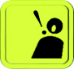 ・具体物を用いて課題意識をもてるような場を設定する。・面積比較ができるように複数の図形を用意する。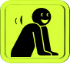 ・既習の図形の面積と比較できるような具体物を用意し，自ら挑戦したくなるような課題を設定する。・具体物を用いて課題意識をもてるような場を設定する。・面積比較ができるように複数の図形を用意する。・既習の図形の面積と比較できるような具体物を用意し，自ら挑戦したくなるような課題を設定する。・具体物を用いて課題意識をもてるような場を設定する。・面積比較ができるように複数の図形を用意する。・既習の図形の面積と比較できるような具体物を用意し，自ら挑戦したくなるような課題を設定する。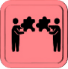 ・どのような方法で円の面積を求めるのかをグループで考える場を設定する。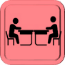 ・効果的な交流を行うため，模型を用意し，具体物を操作できるようにする。・どのような方法で円の面積を求めるのかをグループで考える場を設定する。・効果的な交流を行うため，模型を用意し，具体物を操作できるようにする。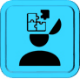 ・困難性のある課題を設定する。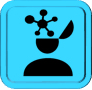 ・図形の具体物を用意し，複数の考えを比較できるようにする。・困難性のある課題を設定する。・図形の具体物を用意し，複数の考えを比較できるようにする。・困難性のある課題を設定する。・図形の具体物を用意し，複数の考えを比較できるようにする。５　単元の指導と評価の計画（全６時間）５　単元の指導と評価の計画（全６時間）５　単元の指導と評価の計画（全６時間）５　単元の指導と評価の計画（全６時間）５　単元の指導と評価の計画（全６時間）５　単元の指導と評価の計画（全６時間）５　単元の指導と評価の計画（全６時間）５　単元の指導と評価の計画（全６時間）時間具体的な子どもの姿学習課題（◆）　主な学習活動（○）学習課題（◆）　主な学習活動（○）評価の観点【】　評価規準評価の観点【】　評価規準評価の観点【】　評価規準評価の観点【】　評価規準１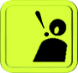 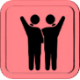 ◆ピザの大きさがどれくらいか考えよう○　既習の図形と比較し，ピザのおよその面積を求める。◆ピザの大きさがどれくらいか考えよう○　既習の図形と比較し，ピザのおよその面積を求める。【態度】・既習の図形に着目し，円のおよその面積を求めようとしている。（観察・ノート）【態度】・既習の図形に着目し，円のおよその面積を求めようとしている。（観察・ノート）【態度】・既習の図形に着目し，円のおよその面積を求めようとしている。（観察・ノート）【態度】・既習の図形に着目し，円のおよその面積を求めようとしている。（観察・ノート）２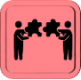 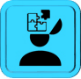 ◆ピザの面積の求め方を考えよう○　既習の図形を活用し，ピザの面積の求め方を考える。◆ピザの面積の求め方を考えよう○　既習の図形を活用し，ピザの面積の求め方を考える。【思・判・表】・既習の図形から円の面積の求め方を考えている。（観察・ノート）【思・判・表】・既習の図形から円の面積の求め方を考えている。（観察・ノート）【思・判・表】・既習の図形から円の面積の求め方を考えている。（観察・ノート）【思・判・表】・既習の図形から円の面積の求め方を考えている。（観察・ノート）３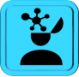 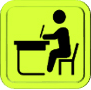 ◆円の面積の公式を考えよう○　前時の考え方から，円の面積は，どこの長さを使えば求められるのかを考える。◆円の面積の公式を考えよう○　前時の考え方から，円の面積は，どこの長さを使えば求められるのかを考える。【思・判・表】・円を操作しながら，どこの長さが必要なのかを考え，説明している。（観察・ノート）【思・判・表】・円を操作しながら，どこの長さが必要なのかを考え，説明している。（観察・ノート）【思・判・表】・円を操作しながら，どこの長さが必要なのかを考え，説明している。（観察・ノート）【思・判・表】・円を操作しながら，どこの長さが必要なのかを考え，説明している。（観察・ノート）４◆円の面積を求めよう○　円の面積の公式を使って，円や半円，４分の１の円の面積を求める◆円の面積を求めよう○　円の面積の公式を使って，円や半円，４分の１の円の面積を求める【知・技】・円の公式を理解し，面積を求めることができる。（観察・ノート）【知・技】・円の公式を理解し，面積を求めることができる。（観察・ノート）【知・技】・円の公式を理解し，面積を求めることができる。（観察・ノート）【知・技】・円の公式を理解し，面積を求めることができる。（観察・ノート）５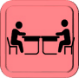 ◆複合図形の面積の求め方を考えよう○　複合図形の面積の求め方を考え，説明する。◆複合図形の面積の求め方を考えよう○　複合図形の面積の求め方を考え，説明する。【思・判・表】・図形がかかれた紙を操作しながら，面積の求め方を絵を使って考え，説明している。（観察・ノート）【思・判・表】・図形がかかれた紙を操作しながら，面積の求め方を絵を使って考え，説明している。（観察・ノート）【思・判・表】・図形がかかれた紙を操作しながら，面積の求め方を絵を使って考え，説明している。（観察・ノート）【思・判・表】・図形がかかれた紙を操作しながら，面積の求め方を絵を使って考え，説明している。（観察・ノート）６◆円の面積の公式を使って色々な図形の面積を求めよう○　半円，４分の１の円，複合図形の面積を求める。◆円の面積の公式を使って色々な図形の面積を求めよう○　半円，４分の１の円，複合図形の面積を求める。【知・技】・半円，４分の１の円，複合図形の面積を求めることができる。（観察・ノート）【態度】・円を含む複合図形の面積について，既習の求積可能な図形の面積を基にして粘り強く考え，求めようとしている。（観察）【知・技】・半円，４分の１の円，複合図形の面積を求めることができる。（観察・ノート）【態度】・円を含む複合図形の面積について，既習の求積可能な図形の面積を基にして粘り強く考え，求めようとしている。（観察）【知・技】・半円，４分の１の円，複合図形の面積を求めることができる。（観察・ノート）【態度】・円を含む複合図形の面積について，既習の求積可能な図形の面積を基にして粘り強く考え，求めようとしている。（観察）【知・技】・半円，４分の１の円，複合図形の面積を求めることができる。（観察・ノート）【態度】・円を含む複合図形の面積について，既習の求積可能な図形の面積を基にして粘り強く考え，求めようとしている。（観察）